MODELO DE DECLARAÇÃO DE COMUNIDADES, ESCOLAS, ASSOCIAÇÕES, ONGs, OSCs e INSTITUIÇÕES EM GERAL, DEMONSTRANDO INTERESSE NO DESENVOLVIMENTO DE PROJETO DE EXTENSÃO PROPOSTA PELA UFPB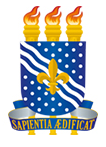 ANEXO VIUNIVERSIDADE FEDERAL DA PARAÍBAPRÓ-REITORIA DE EXTENSÃO COORDENAÇÃO DE PROGRAMAS DE AÇÃO COMUNITÁRIA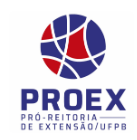 Declaramos para fins e efeitos, que o município/comunidade/associação/instituição.............................................................................................................................................................                                                                                                                                                                      representado por .....................................................................................................................                                                                                                                                                    tem interesse na efetivação das atividades propostas no Projeto de Extensão “......................................................................................................................................................................”coordenado por........................................................................................................................                                                                                                                                  ___________________, _______/________/________ Local e data____________________________________________                 Assinatura do representanteJUSTIFICATIVA (caso o proponente considere que a declaração acima não é necessária ou pertinente)________________________________________________________________________
________________________________________________________________________
________________________________________________________________________
________________________________________________________________________
________________________________________________________________________
________________________________________________________________________
___________________, _______/________/________ Local e data__________________________________ Assinatura do proponente